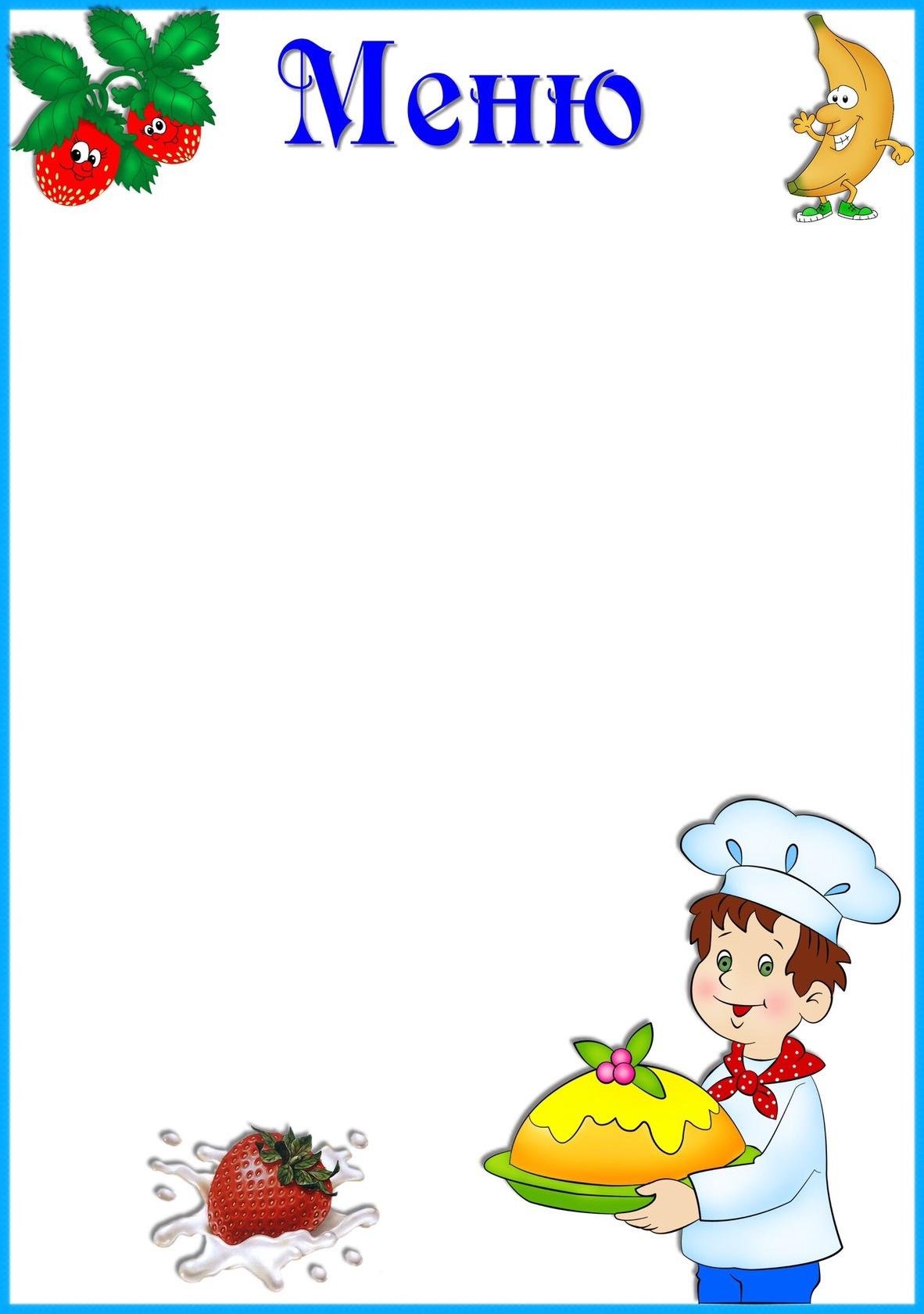  «31» ОКТЯБРЯ  2022г.   Приём  пищи                     Выход, г.Калорийность, ккал/ДжЦенаЗавтракЗавтракЗавтракЗавтракКаша ячневая200210,13/879,7718-97Чай  с сахаром180/20030/125,618-97Хлеб с сыром40/10171,5/718,0518-97Второй завтракСок200100/418,6811-68ОбедОбедОбедОбедСуп с макаронными изделиями180/200129,37/541,6548-07Сложный гарнир(капуста тушеная ,картофельное пюре)60/60168/703,3848-07Котлета100161,64/676,7548-07Компот из шиповника180/20046,87/196,2448-07Хлеб пшеничный/ржаной 50/30117,5/491,9548-07ПолдникПолдникПолдникПолдникЧай 180/20030/125,68-50Булочка домашняя60176,32/738,228-50УжинУжинУжинУжинВареники с картофелем120241,11/1009,0213-44Хлеб пшеничный40117,5/491,9513-44Чай180/20030/125,613-44ИТОГО1795,29/7516,52100-66